INTERNATIONAL OFFICIAL SEMINARCable Wakeboard UK, along with British Water Ski and Wakeboard and International Water Ski and Wakeboard Federation would like to inform you about an International Officials Seminar being held in Great Britain. Costs included within the seminar fee: 2 Course sandwich lunch each day, Tea/Coffee and biscuits as required.Link to online seminar examSite location: Box End Park, Box End Road, Box End, Bedford, MK43 8RQContact for seminar: Suzi Nightingale +44 07429192928Booking onto Seminar: You will need to pay the seminar fee: Account Number 52636472Sort Code: 04-00-04Account Name: Dale Crossley – CablewakeboardUK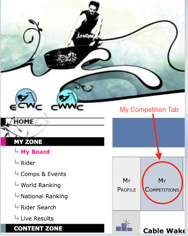 Fee: £100You will need to enter the seminar on Cablewakeboard.net, using the “my competitions” tab when you sign in. (It doesn’t matter what category you enter). If you do not have a Cablewakeboard profile, you will need to create one.You need to email info@cablewakeboard.uk to confirm your place on the seminar.Once your place is confirmed you will be sent a link to complete a theory test, it is important that you complete this test in advance of the seminar, you will need to bring your certificate with you. The test will test your knowledge on rulebook, being an official, scoring and judging. It will give you online links to all the relevant documentation required for the seminar. If you are completely new to IWWF events, please read the information as you will not be able to pass the course without. You require 80% to pass.You will not be allowed to attend the seminar without having completed the test, and no refund will be made for fees paid.Reasons for attending an Officials SeminarYou have been approached by riders/ Parents/ local organising committees asking you how events are run, you are asked about results and don’t know how to answer, or you are really interested in getting involved and becoming an official yourself.If you are a rider you will find taking a judging seminar invaluable to your competition performance. If you have ever wondered why your run didn’t score as highly as you thought it should have then the seminar will answer your questions. The seminar will teach you how to score tricks and how runs should be composed. Officiating is also a great thing to do while you are injured or if you are just looking for something more to do at competitions.
If you are not a rider but love the sport then we encourage you to qualify too. There are a whole host of responsibilities we need people for and becoming an official is a fun and rewarding way to give back to the sport.What will I learn?A typical seminar usually consists of the following:Theoretical Examination, to be completed prior to the seminar startingOnce you have paid and registered on the Seminar, you will be sent a link to complete the online test. It is important that you complete and pass the test before the seminar starts, as you will be required to bring your certificate with you.At the actual seminar:Introduction: Why is it important to become an Official? IWWF Structures; Officials’ levelsOrganising a competition: Crew for the competitionBefore the competition: Chief judge duties, Safety, Time table, Heat system, Rule Book (opportunity to ask questions on rules you are struggling to understand)During the competition: How do we judge? / judging system, Overview of the trick list,Grabs, Slider, tricks, Short cut and signs, Overview of the rules, Changes to the rules, Protests, Video analysisScoring the Competition: Scoring System and ProgramAfter the competition: Results, PaperworkPractical exercise /Video/ Questions, Examination practical, individual evaluation, announcement of resultsOfficial ceremonies for Titled CompetitionsWho are the officials?Officials can be made up of:  CWWC or Confederation Council members and everyone working in organising the sport element of an event. They are nominated by CWWC or a Confederation Council and include: Chief Judge and Chief Scorer, IWWF delegates, judges, scorers, assistants, jetty marshals, officeholders, competition director. At big events & Titled Events there are more officials with different tasks for coordination: registrations, doping control, cable security, obstacles, safety, TV production, team captains’ coordinator etc.Organisation of an Officials seminars can be contracted with the CWWC and each Confederation. National Federations can grant levels up to ***(3 stars). Higher levels can only be awarded by the CWWC after discussion with the respective Confederation Council.Progress can be made only one level at a time. In certain cases for outstanding candidates, exceptions can be allowed. The maximum Star Level an Official can receive on their first seminar is 3 Stars. They would then have to attend events as an official over the next 12months +, then they could attend a Judging Clinic before a Titled Event, or attend another seminar to increase their Star Rating.Reducing levels – for **** and higher: If a judge in the past two seasons hasn’t judged at an international event or national championships, or hasn’t passed the official exam for the appropriate level, his level will be reduced by one.Due to the fast development of the sport, all Officials have to take part at one seminar in 4 years, regardless of the experience in the given period.Location:Box End ParkDates:18th & 19th February 2023Cost per delegate:£100Last Entry Date:Sunday 12th February 2023Contact Name:Suzi NightingaleContact Emailinfo@cablewakeboard.uk